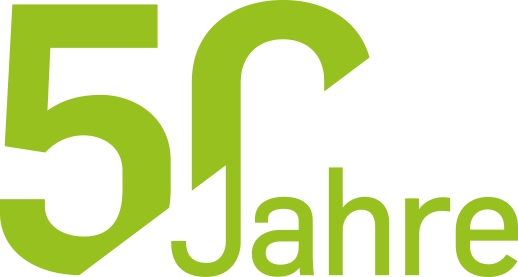 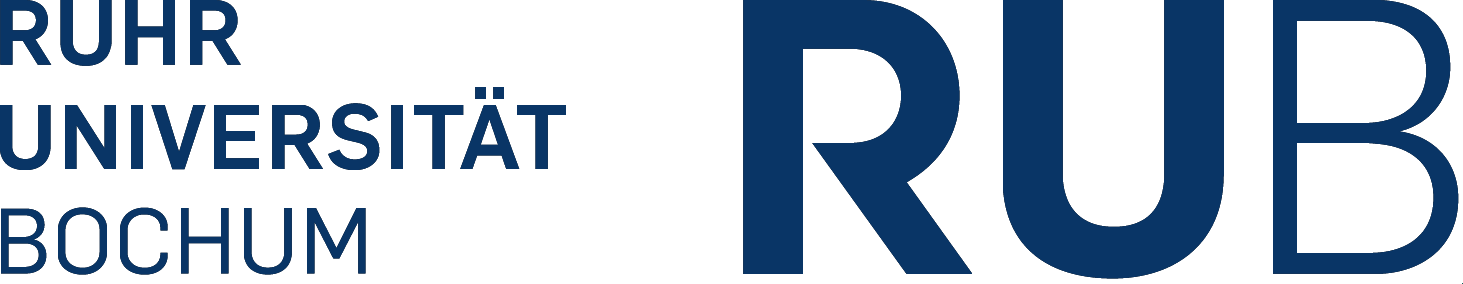 FAKULTÄT FÜR WIRTSCHAFTSWISSENSCHAFTEhrenwörtliche Erklärung über die eigenständige Erstellung der ArbeitHiermit erkläre ich, dass ich die vorliegende Arbeit selbständig verfasst und keine anderen als die angegebenen Literaturquellen und Hilfsmittel benutzt habe. Die Stellen der Arbeit, die anderen Quellen im Wortlaut oder dem Sinn nach entnommen wurden, sind durch Angaben der Herkunft kenntlich gemacht. Dies gilt auch für Abbildungen, Tabellen und andere bildliche Darstellungen sowie für Quellen aus dem Internet.Ich erkläre weiterhin, dass die übermittelte digitale Version der Arbeit, im Inhalt und Wortlaut ausnahmslos der gedruckten Ausfertigung entspricht.Die „Hinweise für die Erstellung von Studienarbeiten“ und die „Hinweise des Lehrstuhls zum Umgang mit Plagiaten“ habe ich gelesen und zur Kenntnis genommen. Mir ist bewusst, dass die digitale Version jeder Seminar- und Abschlussarbeit vom Lehrstuhl routinemäßig mittels einer Anti-Plagiats-Software überprüft wird. Sollte nachgewiesen werden können, dass einzelne Bestandteile der Arbeit aus anderen Werken ohne Quellenangabe abgeschrieben wurden, ist mir ebenfalls bewusst, dass ernsthafte Konsequenzen drohen, die je nach Schwere des Täuschungsversuchs von einem Notenabzug, über eine als „nicht ausreichend“ benotete Arbeit bis hin zu noch weitergehenden Sanktionen unter Einbeziehung des Prüfungsausschusses reichen.Ort, Datum, eigenhändige UnterschriftWWW.RUB.DE